Anagrafica FornitoreNOMEINDIRIZZOCONTATTIPARTITA IVA- VERIFICACOORDINATE BANCARIECONFERMA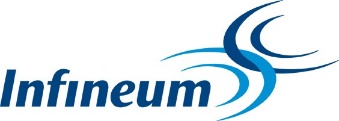 Ragione Sociale: D-U-N-S Nr. (cod. Dun&Bradstreet).: StradaStrada 2CittàCodIce PostaleStatoCasella PostaleProvinciaIndirizzo per invio ordiniEmailIndirizzo per conferme di pagamentoEmailContatto Ufficio venditeNomeTelefonoMansioneEmailContatto uffico ContabilitàNomeTelefonoMansioneEmailAltroNomeTelefonoMansioneEmailPARTITA IVA : Codice Fiscale : IBANIntestatario conto correnteL’intestatario del conto è una persona fisica?Una persona fisica è un essere umano nel suo ruolo di soggetto di diritto in contrapposizione ad una persona giuridica, che può essere un privato (ad es.aziende, organizzazioni non governative, enti pubblici)Una persona fisica è un essere umano nel suo ruolo di soggetto di diritto in contrapposizione ad una persona giuridica, che può essere un privato (ad es.aziende, organizzazioni non governative, enti pubblici)Una persona fisica è un essere umano nel suo ruolo di soggetto di diritto in contrapposizione ad una persona giuridica, che può essere un privato (ad es.aziende, organizzazioni non governative, enti pubblici)Una persona fisica è un essere umano nel suo ruolo di soggetto di diritto in contrapposizione ad una persona giuridica, che può essere un privato (ad es.aziende, organizzazioni non governative, enti pubblici)Una persona fisica è un essere umano nel suo ruolo di soggetto di diritto in contrapposizione ad una persona giuridica, che può essere un privato (ad es.aziende, organizzazioni non governative, enti pubblici)Banca NazioneConto CorrentNome BancaSwift Code/BicValutaCommenti/IstruzioniI dati forniti su questo modulo sono informazioni personali?   (dati bancari,indirizzo,codice fiscal, telefono)I dati forniti su questo modulo sono informazioni personali?   (dati bancari,indirizzo,codice fiscal, telefono)I dati forniti su questo modulo sono informazioni personali?   (dati bancari,indirizzo,codice fiscal, telefono)I dati forniti su questo modulo sono informazioni personali?   (dati bancari,indirizzo,codice fiscal, telefono)NOMEDATAMANSIONE EMAIL